Плиты бетонные тротуарные. Технические условия (с Изменением N 1) ГОСТ 17608-91ГОСТ 17608-91

Группа Ж18
МЕЖГОСУДАРСТВЕННЫЙ СТАНДАРТ 


ПЛИТЫ БЕТОННЫЕ ТРОТУАРНЫЕ

Технические условия

Footway concrete slabs. SpecificationsМКС 91.100.30
ОКП 57 4642 Дата введения 1992-01-01ИНФОРМАЦИОННЫЕ ДАННЫЕ1. РАЗРАБОТАН Министерством жилищно-коммунального хозяйства РСФСР, Мосстройкомитетом и Главмосархитектурой при Мосгорисполкоме

РАЗРАБОТЧИКИ 
Г.М.Хуторцов, канд. техн. наук (руководитель темы); Г.И.Коротких; Э.М.Гольдин, канд. техн. наук; Л.В.Городецкий, канд. техн. наук; В.Г.Майдель, канд. техн. наук; Р.И.Бега, канд. техн. наук; Н.Н.Козеева; Л.П.Щепин; Р.М.Колтовская; Н.И.Нагорняк2. ВНЕСЕН Министерством жилищно-коммунального хозяйства РСФСР3. УТВЕРЖДЕН И ВВЕДЕН В ДЕЙСТВИЕ Постановлением Государственного строительного комитета СССР от 03.04.91 N 14

Изменение N 1 принято Межгосударственной научно-технической комиссией по стандартизации, техническому нормированию и сертификации в строительстве (МНТКС) 23.04.97 

За принятие изменения проголосовали:

4. ВЗАМЕН ГОСТ 17608-81
5. ССЫЛОЧНЫЕ НОРМАТИВНО-ТЕХНИЧЕСКИЕ ДОКУМЕНТЫ6. ИЗДАНИЕ (сентябрь 2003 г.) с Изменением N 1, утвержденным в июне 1997 г. (ИУС 10-97)

Настоящий стандарт распространяется на бетонные тротуарные плиты (далее - плиты), изготовляемые из тяжелого и мелкозернистого (песчаного) бетонов (далее - бетонов) по ГОСТ 26633* в климатическом исполнении УХЛ по ГОСТ 15150, предназначенные для устройства сборных покрытий тротуаров, пешеходных и садово-парковых дорожек, пешеходных площадей и посадочных площадок общественного транспорта.
_________________
* На территории Российской Федерации документ не действует. Действует ГОСТ 26633-2012, здесь и далее по тексту. - Примечание изготовителя базы данных.1. ТЕХНИЧЕСКИЕ ТРЕБОВАНИЯ1.1. Плиты следует изготовлять в соответствии с требованиями настоящего стандарта и технологической документации, утвержденной в установленном порядке.1.2. Основные параметры и размеры1.2.1. Плиты подразделяют на типы в зависимости от конфигурации:

К - квадратные;

П - прямоугольные;

Ш - шестиугольные;

Д - окаймляющие четырех- и пятиугольные для окаймления шестиугольных плит и пятиугольные для окаймления квадратных и прямоугольных плит при диагональном способе их укладки;

Ф - фигурные плиты и элементы мощения;

ЭДД - элементы декоративные дорожные.1.2.2. Марки, форма и размеры плит должны соответствовать указанным в приложении 1.1.2.3. Плиты могут изготовляться одно- или двухслойными с толщиной верхнего (обычного или цветного) слоя бетона не менее 20 мм.1.2.4. Плиты с размерами сторон 750 мм допускается изготовлять с конструктивным армированием в соответствии с приложением 2.1.2.5. Грани плит должны быть взаимно перпендикулярны.

Допускается изготовление плит с технологическим уклоном боковых граней, не превышающим 5 мм размера в плане на каждую сторону.1.2.6. Грузоподъемные работы (перенос, складирование, погрузка, выгрузка, монтаж) плит массой более 50 кг должны осуществляться с помощью вакуумных захватов, а при их отсутствии в плитах должны быть отверстия для цангового захвата либо монтажные петли, устанавливаемые в соответствии с приложением 2.1.2.7. Плиты обозначают марками в соответствии с ГОСТ 23009. Марка квадратных, прямоугольных, шестиугольных и окаймляющих плит состоит из буквенно-цифровых групп, разделенных точками, обозначающих: первая цифра - порядковый номер типоразмера, буква - тип плиты, цифра после буквы - толщину плиты в сантиметрах, зависящую от вида основания.

Марка фигурных плит состоит из буквенно-цифровых групп, разделенных точками, обозначающих: первая цифра - порядковый номер данной конфигурации, буква Ф - тип плиты, цифра после буквы Ф - порядковый номер плиты, последняя цифра - толщину плиты в сантиметрах.

Пример условного обозначения квадратной плиты длиной 375 мм, шириной 375 мм, толщиной 70 мм:4.К.7То же, фигурной плиты длиной 300 мм, шириной 296 мм, фигуры 1, толщиной 70 мм:2.Ф.1.7То же, элемента декоративного дорожного фигуры 1, толщиной 100 мм:ЭДД.1.10То же, пятиугольной доборной плиты для окаймления шестиугольных плит 10-го типоразмера, толщиной 10 см:10Д101.3. Характеристики1.3.1. Прочность бетона плит на сжатие характеризуют классами по прочности на сжатие: В22,5; В25; В30; В35.

Класс бетона плит по прочности на растяжение при изгибе принимают 3,2; 3,6; 4,0; 4,4.

Прочность бетона плит на сжатие и растяжение при изгибе принимают по проекту строительства и указывают в заказе потребителя.1.3.2. Значение нормируемой отпускной прочности мелкозернистого бетона плит должно составлять 90% от класса бетона по прочности на сжатие и класса бетона по прочности на растяжение при изгибе в любое время года.

Значение нормируемой отпускной прочности тяжелого бетона плит должно составлять 90% от класса бетона по прочности на сжатие и класса бетона по прочности на растяжение при изгибе в холодный период года и 70% - в теплый период года.

Примечания:1. Периоды года принимают, начиная и кончая месяцами, характеризующимися среднемесячной температурой наружного воздуха в соответствии со СНиП 2.01.01* и ГОСТ 13015.0**.
________________
* На территории Российской Федерации документ не действует. Действует СНиП 23-01-99;
** На территории Российской Федерации документ не действует. Действует ГОСТ 13015-2012, здесь и далее по тексту. - Примечание изготовителя базы данных.
2. Допускается по согласованию потребителя с изготовителем значение нормируемой отпускной прочности бетона плит принимать 70% в любое время года.
1.3.3. Фактическая прочность бетона должна соответствовать требуемой по ГОСТ 18105*, в зависимости от нормируемой прочности и показателей фактической однородности прочности бетона.
_________________
* На территории Российской Федерации документ не действует. Действует ГОСТ 18105-2010, здесь и далее по тексту. - Примечание изготовителя базы данных.
1.3.4. Марку бетона по морозостойкости принимают по проекту строительства, но не ниже указанной в табл.1, в зависимости от расчетной температуры наружного воздуха наиболее холодной пятидневки района строительства и указывают в заказе на изготовление камней.

Таблица 11.3.5. Водопоглощение бетона плит не должно превышать по массе, % :1.3.6. Истираемость бетона плит в зависимости от условий работы покрытий должна удовлетворять требованиям ГОСТ 13015.0; ее устанавливает потребитель при заказе.1.3.7. Состав бетона подбирают в соответствии с требованиями ГОСТ 27006 и рекомендаций, пособий и методик научно-исследовательских институтов, утвержденных в установленном порядке.

Водоцементное отношение (В/Ц) должно быть не более 0,40.1.3.8. Бетонные смеси приготовляют по ГОСТ 7473* с применением воздухововлекающих добавок. Бетонные смеси для тяжелого бетона с маркой по удобоукладываемости П2 или П3 с подвижностью не более 12 см следует приготавливать с обязательным применением пластифицирующих добавок.
________________
* На территории Российской Федерации документ не действует. Действует ГОСТ 7473-2010. - Примечание изготовителя базы данных.
1.3.9. Объем вовлеченного воздуха в бетонных смесях с применением воздухововлекающих добавок должен быть от 4 до 5%.1.3.10. Для приготовления бетонной смеси следует применять бездобавочный портландцемент, портландцемент для бетонов дорожных и аэродромных покрытий марки не ниже 400, содержащий в цементном клинкере не более 5% (оксида магния) и не более 8% (трехкальциевого алюмината) и портландцемент с минеральными добавками до 5%, отвечающие ГОСТ 10178.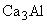 
1.3.11. В качестве мелкого заполнителя для бетона плит применяют природные, обогащенные и фракционированные, а также дробленые обогащенные пески по ГОСТ 8736, удовлетворяющие требованиям ГОСТ 26633.

Для мелкозернистого бетона применяют пески с модулем крупности не менее 2,2, а для тяжелого бетона - не менее 2,0.1.3.12. В качестве крупного заполнителя применяют щебень из естественного камня, гравия и доменного шлака по ГОСТ 8267, ГОСТ 3344, удовлетворяющие требованиям ГОСТ 26633.

Наибольший размер зерен крупного заполнителя:1.3.13. При приготовлении бетона плит следует использовать и другие материалы (золу-унос, шлаки и золошлаки смеси ТЭС), отвечающие требованиям ГОСТ 25818 и ГОСТ 25592, отходы производства, удовлетворяющие требованиям ГОСТ 26633.1.3.14. Марки щебня по прочности на сжатие должны быть не ниже:1.3.15. Марка щебня по морозостойкости должна быть не ниже F200.1.3.16. Добавки, применяемые для приготовления бетонной смеси, должны удовлетворять ГОСТ 24211*, ГОСТ 26633 и приложению 3.
________________
* На территории Российской Федерации документ не действует. Действует ГОСТ 24211-2008. - Примечание изготовителя базы данных.

Виды и объем (массу) вводимых добавок определяют опытным путем в зависимости от вида, качества материалов, используемых для приготовления бетонной смеси, технологии изготовления плит, режимов тепловой обработки (тепловлажностной обработки).

В качестве ускорителя твердения для бетонной смеси плит из мелкозернистого бетона следует применять кальций хлористый по ГОСТ 450 или нитрит-нитрат-хлорид кальция по ТУ 6-03-7-04* в объеме до 3% от массы цемента.
________________
* ТУ, упомянутые здесь и далее по тексту, являются авторской разработкой. За дополнительной информацией обратитесь по ссылке. - Примечание изготовителя базы данных.
1.3.17. Вода для приготовления бетона - по ГОСТ 23732*.
________________
* На территории Российской Федерации документ не действует. Действует ГОСТ 23732-2011. - Примечание изготовителя базы данных.
1.3.18. Для изготовления цветных плит следует применять пигменты. Виды и объем (масса) пигментов, вводимых в бетонную смесь, приведены в приложении 4.1.3.19. При тепловлажностной обработке плит следует соблюдать мягкие режимы твердения (температура не выше 70 °С) с предельной скоростью подъема и снижения температуры обработки не более 25 °С/ч.1.3.20. Для конструктивного армирования плит применяют арматурную проволоку класса Вр-I по ГОСТ 6727.

Монтажные петли следует изготовлять диаметром 6 мм из горячекатаной гладкой арматурной стали класса А-I марок ВСт3сп2 и ВСт3пс2 по ГОСТ 5781.

При расчетной зимней температуре ниже минус 40 °С для монтажных петель запрещается применение стали марки ВСт3пс3 по ГОСТ 5781.1.3.21. Сварные арматурные изделия должны соответствовать ГОСТ 10922*.
________________
* На территории Российской Федерации документ не действует. Действует ГОСТ 10922-2012, здесь и далее по тексту. - Примечание изготовителя базы данных.
1.3.22. Значения действительных отклонений геометрических параметров плит не должны превышать предельных, указанных в табл.2.

Таблица 2
мм1.3.23. Для конструктивно армированных плит отклонение от толщины защитного слоя бетона не должно превышать ±5 мм.1.3.24. Категория лицевой бетонной поверхности - А6, для нелицевой поверхности - А7 по ГОСТ 13015.0.1.3.25. Трещины на поверхности плит не допускаются, за исключением поверхностных и технологических шириной не более 0,1 мм и длиной до 50 мм в количестве не более 5 шт. на 1 м поверхности армированных плит из тяжелого бетона.
1.4. Маркировка

Маркировка должна быть нанесена несмываемой краской на торцевую грань не менее чем на 10% плит от партии в соответствии с ГОСТ 13015.2*.
________________
* На территории Российской Федерации документ не действует. Действует ГОСТ 13015-2012. - Примечание изготовителя базы данных.

2. ПРИЕМКА2.1. Плиты принимают партиями по ГОСТ 13015.1* и настоящему стандарту.
________________
* На территории Российской Федерации документ не действует. Действует ГОСТ 13015-2012. - Примечание изготовителя базы данных.
2.2. Плиты принимают: 

- по результатам периодических испытаний - по показателям прочности, морозостойкости, водопоглощения и истираемости;

- по результатам приемо-сдаточных испытаний - по показателям прочности (классу бетона по прочности на сжатие, отпускной прочности, классу бетона по прочности на растяжение при изгибе), соответствия арматурных изделий, прочности сварных соединений, точности геометрических параметров, толщины защитного слоя бетона до арматуры, ширины раскрытия трещин, категории бетонной поверхности.2.3. Испытание плит на морозостойкость, истираемость и водопоглощение проводят при освоении производства, изменении состава бетона, технологии, вида и качества материалов, но не реже одного раза в 6 мес.2.4. Удобоукладываемость бетонных смесей проверяют не реже одного раза в смену.2.5. Плиты по показателям точности геометрических параметров, категории бетонной поверхности и ширины раскрытия технологических трещин следует принимать по результатам выборочного контроля в соответствии с табл.3.
Таблица 3 шт.2.6. Контроль прочности бетона плит - по ГОСТ 18105.2.7. Партия плит, не принятая по результатам выборочного контроля, должна подлежать поштучной приемке. При этом приемка плит должна производиться по показателям, по которым партия не была принята.

Возможность использования плит, не соответствующих заданным показателям прочности, морозостойкости и истираемости, устанавливает проектная организация.2.8. Потребитель имеет право проводить контрольную проверку соответствия показателей качества плит, указанных в заказе, требованиям настоящего стандарта.2.9. Документ о качестве - по ГОСТ 13015.3*. В документ о качестве необходимо вносить марку бетона по морозостойкости, водопоглощению и истираемости бетона плит.
________________
* На территории Российской Федерации документ не действует. Действует ГОСТ 13015-2012. - Примечание изготовителя базы данных.

По требованию потребителя в документ о качестве вносят результаты контрольных испытаний плит на прочность и другие показатели качества.3. МЕТОДЫ КОНТРОЛЯ3.1. Прочность бетона на сжатие и растяжение при изгибе следует определять по ГОСТ 10180* или ГОСТ 28570, или ГОСТ 17624**, или ГОСТ 22690. При изготовлении плит, по способу или режиму уплотнения бетона, приводящих к изменению его состава, следует применять поправочный коэффициент к прочности бетона контрольных образцов, устанавливаемый экспериментально в соответствии с ГОСТ 10180*.
________________
* На территории Российской Федерации документ не действует. Действует ГОСТ 10180-2012, здесь и далее по тексту;
** На территории Российской Федерации документ не действует. Действует ГОСТ 17624-2012. - Примечание изготовителя базы данных.3.2. Морозостойкость бетона определяют по ГОСТ 10060.0*-ГОСТ 10060.4* или ГОСТ 26134 с насыщением образцов бетона плит, изготовленных по ГОСТ 10180, перед испытанием 5%-ным водным раствором хлорида натрия.
________________
* На территории Российской Федерации документ не действует. Действует ГОСТ 10060-2012. - Примечание изготовителя базы данных.
При этом допускается снижение прочности бетона образцов на сжатие не более чем на 5% и потеря их массы не более чем на 3%.3.3. Водопоглощение бетона плит определяют по ГОСТ 12730.3.3.4. Истираемость бетона плит определяют по ГОСТ 13087.3.5. Удобоукладываемость бетонной смеси (подвижность, жесткость) определяют по ГОСТ 10181.
3.6. Сварные арматурные изделия контролируют по ГОСТ 10922.3.7. Размеры и положение конструктивной арматуры в плите, толщину защитного слоя бетона этой арматуры проверяют по ГОСТ 17625 или ГОСТ 22904.3.8. Размеры, отклонения от прямолинейности и перпендикулярности плит, ширину раскрытия технологических трещин, размеры раковин, наплывов и околов бетона следует проверять методами, установленными ГОСТ 26433.0 и ГОСТ 26433.1.4. ТРАНСПОРТИРОВАНИЕ И ХРАНЕНИЕ4.1. Транспортировать и хранить плиты следует в соответствии с требованиями ГОСТ 13015.4* и настоящего стандарта.
________________
* На территории Российской Федерации документ не действует. Действует ГОСТ 13015-2012. - Примечание изготовителя базы данных.
4.2. Плиты перевозят в штабелях, контейнерах по ГОСТ 20259 или поддонах по ГОСТ 18343транспортом любого вида.4.3. При транспортировании плиты должны быть уложены на поддоны или прокладки толщиной не менее 25 мм по ТУ 400-1-225, расположенные строго по вертикали одна над другой на расстоянии 0,25 длины плиты от каждого ее торца.

При этом следует обеспечить возможность захвата каждой плиты краном и свободный подъем при разгрузке.4.4. Высота штабеля плит при транспортировании должна быть не более 1,5 м.4.5. Погрузка плит навалом и разгрузка их сбрасыванием не допускаются.4.6. Погрузка и разгрузка плит массой более 50 кг должны осуществляться в соответствии с п.1.2.6.
4.7. Плиты хранят на складе готовой продукции рассортированными по маркам и видам. При этом плиты с размерами сторон до 500 мм следует хранить в контейнерах и пакетах, а плиты с размером сторон более 500 мм - в штабелях.4.8. Плиты в штабелях при хранении следует укладывать правильными рядами в положении "на ребро", перевязанными стальной лентой по ГОСТ 3560 или стальной проволокой по ГОСТ 3282, либо лицевой поверхностью вверх на поперечных прокладках толщиной не менее 40 мм по ТУ 400-1-225, расположенных строго по вертикали одна под другой на расстоянии 0,25 длины плиты от каждого ее торца.

Высота штабеля плит при хранении должна быть не более 2,0 м.
5. УКАЗАНИЯ ПО ПРИМЕНЕНИЮ5.1. Плиты из бетонов классов В22,5 и В25 предназначены для устройства покрытий садово-парковых и пешеходных дорожек, тротуаров во внутриквартальных проездах, а плиты из бетона классов В30 и В35 - для покрытий тротуаров на магистралях.5.2. Плиты укладывают на выровненных щебеночных, бетонных, стабилизированных и песчаных основаниях с дифференциацией толщин плит, приведенных в табл.4, в зависимости от физико-механических показателей основания и условий эксплуатации тротуаров, указанных в проекте строительства.5.3. В качестве выравнивающих (подстилающих) слоев под тротуарные плиты целесообразно использовать сухие или увлажненные песчано-цементные смеси, содержащие цементы марок М300 и М400 плотностью от 100 до 150 кг/м.
5.4. После укладки плит, имеющих монтажные петли, лунки должны быть заделаны цементным раствором 1:3.ПРИЛОЖЕНИЕ 1 (обязательное). ФОРМА И РАЗМЕРЫ ПЛИТПРИЛОЖЕНИЕ 1
Обязательное

Таблица 4
Примечания:1. Размер  приведен для тротуара шириной 3 м. Для тротуара другой ширины размер определяют расчетом. Максимальная величина  должна быть меньше 2.
2. Допускается изготовлять плиты с рифленой лицевой поверхностью с размерами углублений до 3 мм. 3. Допускается изготовление плит с фаской шириной до 10 мм и углом наклона до 45° по периметру лицевой поверхности.


ПРИЛОЖЕНИЕ 1. (Измененная редакция, Изм. N 1).

ПРИЛОЖЕНИЕ 2 (рекомендуемое). АРМИРОВАНИЕ ПЛИТПРИЛОЖЕНИЕ 2
Рекомендуемое
1. Детали установки петель указаны на черт.1.
2. Расположение арматуры в плитах указано на черт.2-7.
3. Арматурные изделия приведены на черт.8-13.4. Спецификация арматурных изделий на одну плиту и на одно арматурное изделие, выборка стали на одну плиту приведена в табл.5-7.

Примечание. По согласованию с потребителем допускается изменение армирования плит (конструкции сеток, диаметра и класса арматуры, формы и привязки монтажных петель), связанной с установкой монтажных петель.Черт.1. Детали установки петель П1Детали установки петель П1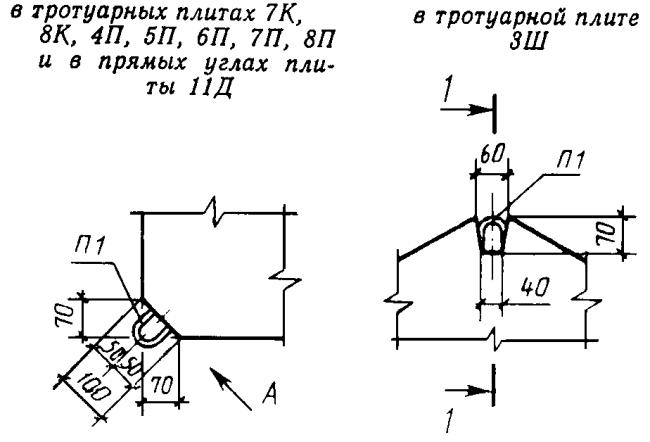 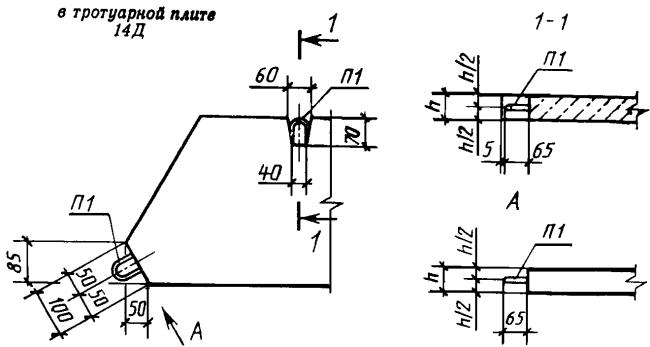 
Примечание. Допускается установка петель на нижней поверхности или боковых гранях плит.
Черт.1
Черт.2. Армирование тротуарных плит 7К, 8КАрмирование тротуарных плит 7К, 8К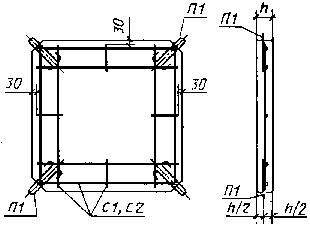 Черт.2
Черт.3. Армирование тротуарных плит 4П, 5П, 6ПАрмирование тротуарных плит 4П, 5П, 6П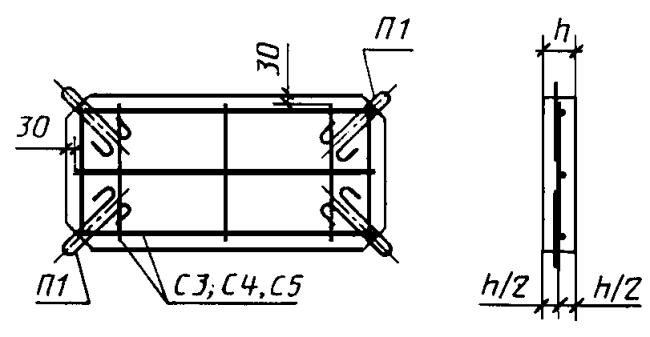 
Черт.3
Черт.4. Армирование тротуарной плиты 3ШАрмирование тротуарной плиты 3Ш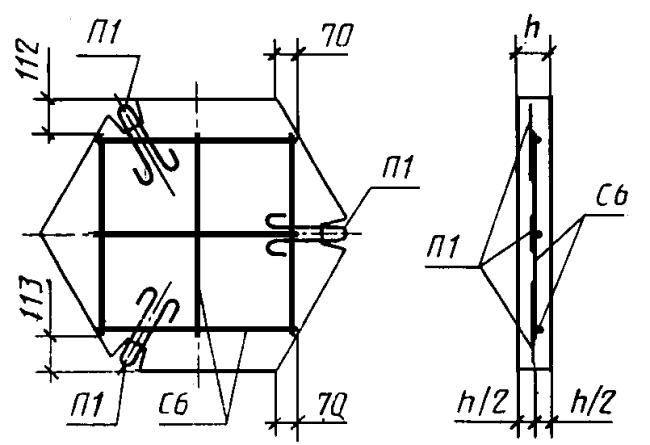 Черт.4 
Черт.5. Армирование тротуарных плит 7Д, 8ДАрмирование тротуарных плит 7Д, 8Д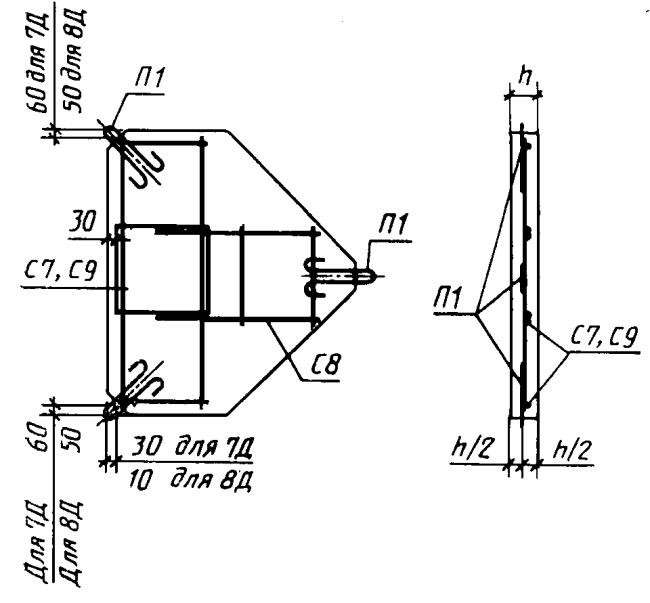 
Черт.5
Черт.6. Армирование тротуарной плиты 11ДАрмирование тротуарной плиты 11Д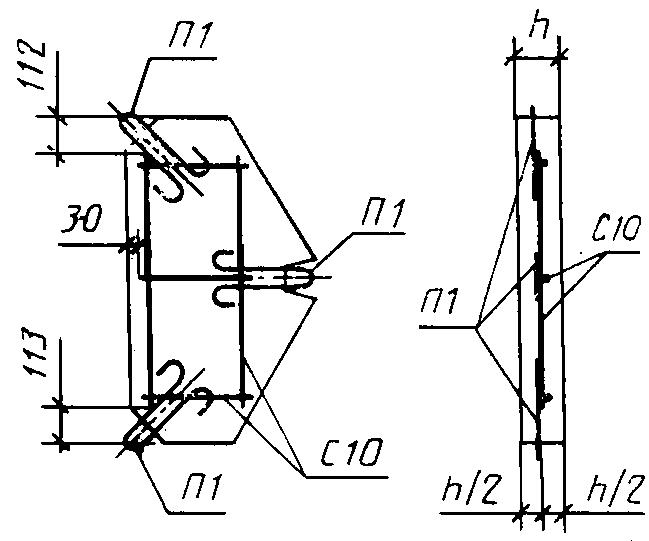 Черт.6Черт.7. Армирование тротуарной плиты 14ДАрмирование тротуарной плиты 14Д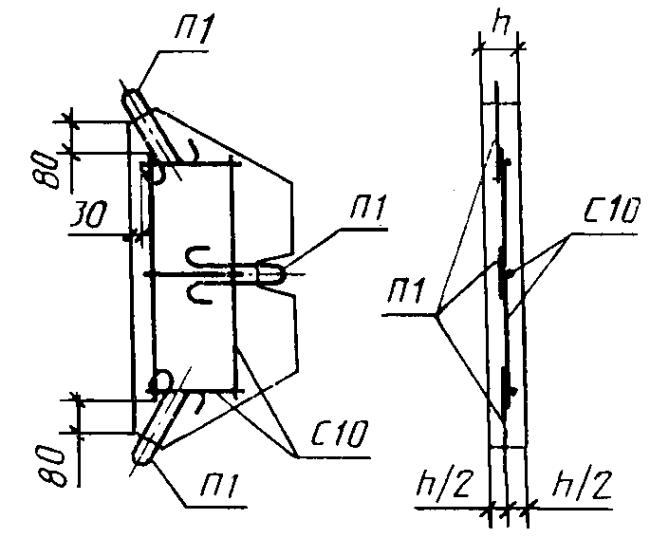 Черт.7Черт.8. Арматурные сетки С1, С2Арматурные сетки С1, С2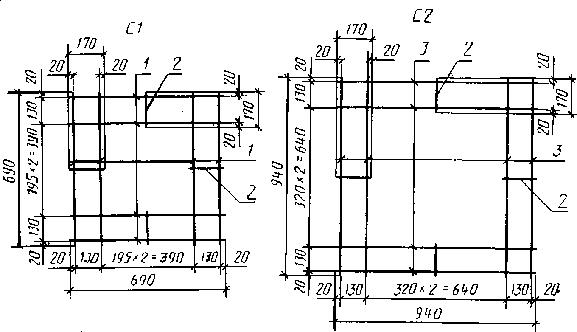 Черт.8Черт.9. Арматурные сетки С3, С4, С5Арматурные сетки С3, С4, С5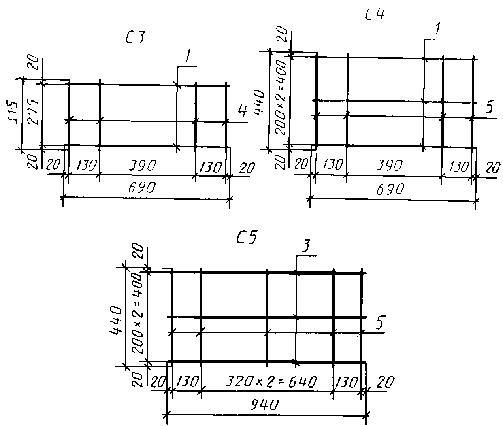 Черт.9Черт.10. Арматурная сетка С6Арматурная сетка С6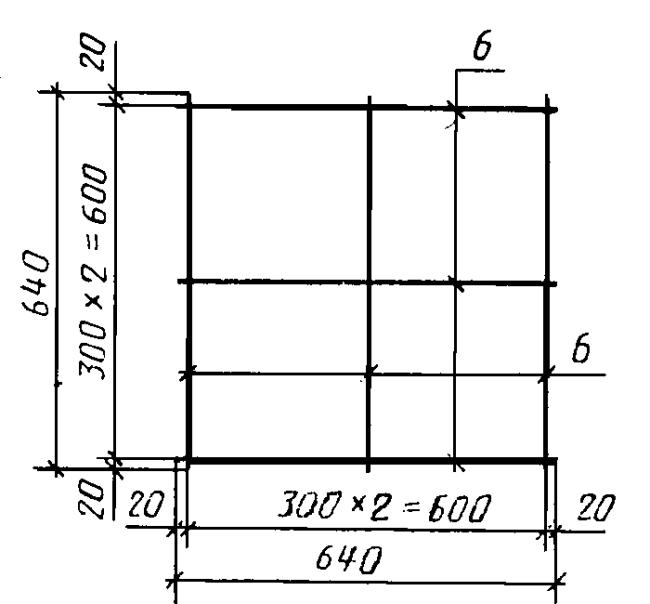 Черт.10Черт.11. Арматурные сетки С7, С8, С9Арматурные сетки С7, С8, С9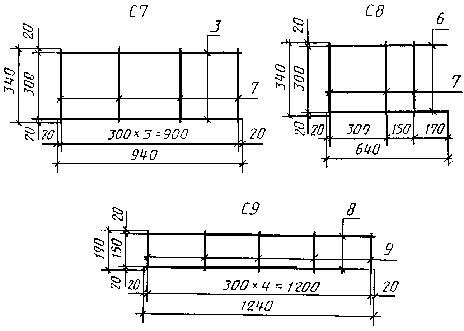 
Черт.11Черт.12. Арматурная сетка С10Арматурная сетка С10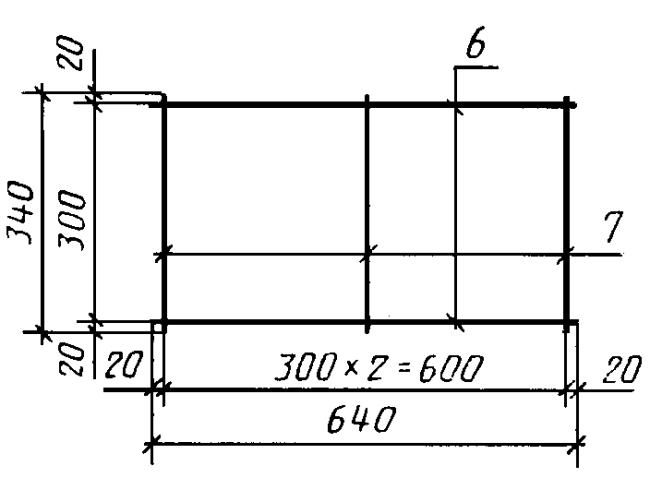 Черт.12
Черт.13. Петля П1Петля П1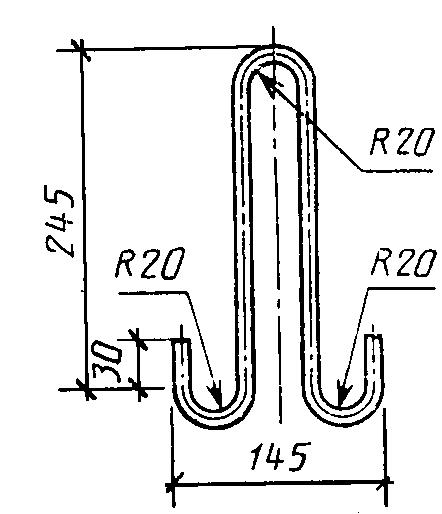 Черт.13 
Таблица 5 Спецификация арматурных изделий на одну плитуТаблица 6 Спецификация и выборка стали на одно арматурное изделиеТаблица 7 Расход стали на одну плитуПРИЛОЖЕНИЕ 3 (рекомендуемое). ПЕРЕЧЕНЬ ПОВЕРХНОСТНО-АКТИВНЫХ ДОБАВОК, КОТОРЫЕ РЕКОМЕНДУЕТСЯ ПРИМЕНЯТЬ ПРИ ПРИГОТОВЛЕНИИ БЕТОНА ДЛЯ ПРОИЗВОДСТВА ПЛИТПРИЛОЖЕНИЕ 3
Рекомендуемое 
1. Пластифицирующие (лигносульфонаты технические ЛСТ по ТУ 13-0281036-05 и ЛСБУ по ТУ 13-7308001-738, лигносульфонаты модифицированные ЛСТИ по ОСТ 13-287*) в объеме (массе) 0,2-0,3% от массы цемента в пересчете на сухое вещество; сульфитно-дрожжевая бражка по ТУ 13-0281036-05 в объеме (массе) 0,2% от массы цемента в пересчете на сухое вещество.
________________
* На территории Российской Федерации документ не действует. Действуют ТУ 13-0281036-16-90 (авторская разработка). За дополнительной информацией обратитесь по ссылке. - Примечание изготовителя базы данных.2. Воздухововлекающие (смола нейтрализованная воздухововлекающая (СНВ) по ТУ 81-05-75 в объеме (массе) 0,01-0,02 от массы цемента в пересчете на сухое вещество.3. Пластифицирующие-воздухововлекающие (мылонафт и асидол по ГОСТ 13302 в объеме (массе) не менее 0,2% от массы цемента, кремнийорганические жидкости ГКЖ-10 и ГКЖ-11 по (ТУ 6-02-696) в объеме (массе) до 0,2% от массы цемента в пересчете на сухое вещество.4. Газообразующие (гидрофобизирующая жидкость 136-41 (ГКЖ-94) по ГОСТ 10834) в объеме (массе) 0,1% от массы цемента.5. Разжижитель С-3 (по ТУ 6-36-0204229-625) в объеме (массе) 0,3-0,7% от массы цемента в пересчете на сухое вещество.ПРИЛОЖЕНИЕ 4 (рекомендуемое). ОБЪЕМ (МАССА) ПИГМЕНТОВ, ВВОДИМЫХ В БЕТОН ПЛИТПРИЛОЖЕНИЕ 4
РекомендуемоеТаблица 8Наименование государстваНаименование органа государственного управления строительствомРеспублика АрменияМинистерство градостроительства Республики АрменияРеспублика БеларусьМинстройархитектуры Республики БеларусьРеспублика КазахстанАгентство строительства и архитектурно-градостроительного контроля Министерства экономики и торговли Республики КазахстанКиргизская РеспубликаМинархстрой Киргизской РеспубликиРоссийская ФедерацияГосстрой РоссииУкраинаГоскомградостроительства УкраиныОбозначение НТД, на который дана ссылкаНомер пункта, приложенияГОСТ 450-77
1.3.16ГОСТ 965-89
Приложение 4ГОСТ 2912-79
Приложение 4ГОСТ 3282-74
4.8ГОСТ 3344-83
1.3.12ГОСТ 3560-73
4.8ГОСТ 5781-82
1.3.20, Приложение 2ГОСТ 6220-76
Приложение 4ГОСТ 6727-80
1.3.20, Приложение 2ГОСТ 7473-94
1.3.8ГОСТ 8135-74
Приложение 4ГОСТ 8267-93
1.3.12ГОСТ 8736-93
1.3.11ГОСТ 10060.0-95-ГОСТ 10060.4-95
3.2ГОСТ 10178-85
1.3.10ГОСТ 10180-90
3.1, 3.2, 3.5ГОСТ 10181-2000
3.5ГОСТ 10834-76
Приложение 3ГОСТ 10922-90
1.3.21, 3.6ГОСТ 12730.3-78
3.3ГОСТ 13015.0-83
1.3.2, 1.3.6, 1.3.24ГОСТ 13015.1-81
2.1ГОСТ 13015.2-81
1.4ГОСТ 13015.3-81
2.9ГОСТ 13015.4-84
4.1ГОСТ 13087-81
3.4ГОСТ 13302-77
Приложение 3ГОСТ 15150-69
Вводная частьГОСТ 17624-87
3.1ГОСТ 17625-83
3.7ГОСТ 18105-86
1.3.3, 2.6ГОСТ 18343-80
4.2ГОСТ 20259-80
4.2ГОСТ 22690-88
3.1ГОСТ 22904-93
3.7ГОСТ 23009-78 
1.2.7ГОСТ 23732-79
1.3.17ГОСТ 24211-91
1.3.16ГОСТ 25592-91
1.3.13ГОСТ 25818-91
1.3.13ГОСТ 26134-84
3.2ГОСТ 26433.0-85
3.8ГОСТ 26433.1-89
3.8ГОСТ 26633-91Вводная часть, 1.3.11-1.3.13, 1.3.16 ГОСТ 27006-86
1.3.7ГОСТ 28570-90
3.1ОСТ 13-287-85
Приложение 3ТУ 6-02-696-76
Приложение 3ТУ 6-03-7-04
1.3.16ТУ 6-10-667-74
Приложение 4ТУ 6-36-0204229-625-90
Приложение 3ТУ 13-0281036-05-85
Приложение 3ТУ 13-7308001-738-86
Приложение 3ТУ 81-05-75-74
Приложение 3ТУ 400-1-225
4.3, 4.8ТУ МХП 1911
Приложение 4ТУ МХП 1927
Приложение 4СТУ 100-142 Груз. ССРПриложение 4 
СНиП 2.01-01-82
1.3.2Расчетная температура наружного воздуха наиболее холодной пятидневки района строительства, °СРасчетная температура наружного воздуха наиболее холодной пятидневки района строительства, °СРасчетная температура наружного воздуха наиболее холодной пятидневки района строительства, °СРасчетная температура наружного воздуха наиболее холодной пятидневки района строительства, °СРасчетная температура наружного воздуха наиболее холодной пятидневки района строительства, °СРасчетная температура наружного воздуха наиболее холодной пятидневки района строительства, °СМарка бетона по морозостойкостиНиже -45Ниже -45Ниже -45Ниже -45Ниже -45Ниже -45F300От-15до-45включ.F200"-5"-15"F150"0"-5"F1005-дляплитизтяжелогобетона;6"""мелкозернистого".10 мм-дляплиттолщинойдо 50 мм;20 мм"""более 50 мм.1200-длящебняизизверженныхпород;800"""осадочных"Наименование отклонения геометрического параметраНаименование геометрического параметраНаименование геометрического параметраНаименование геометрического параметраНаименование геометрического параметраПред.
откл.Длина, ширина:Длина, ширина:Длина, ширина:Длина, ширина:до250±4от250до500±5"500"1000±6ТолщинаТолщинаТолщинаТолщина±5Отклонение от прямолинейности профиля лицевой поверхности----5Отклонение от плоскостности лицевой поверхности----5Отклонение от перпендикулярности торцевых и смежных им граней ----4Объем партииОбъем выборкиПриемочное числоДо 10051100-300102300-500203500-1000305Св. 1000507МаркаФормаФормаРазмеры, ммРазмеры, ммРазмеры, ммРазмеры, ммРазмеры, ммРазмеры, ммМасса, кгКол. плит в 1 м, шт.Кол. плит в 1 м, шт.ДлинаДлинаШирина Толщина  плит, укладываемых наТолщина  плит, укладываемых наТолщина  плит, укладываемых нащебеночных и бетонных основанияхпесчаных и стабилизи-
рованных основанияхщебеночных и бетонных основаниях на тротуарах в местах заезда тяжелого транспортаКвадратные плитыКвадратные плитыКвадратные плитыКвадратные плитыКвадратные плитыКвадратные плитыКвадратные плитыКвадратные плитыКвадратные плитыКвадратные плитыКвадратные плитыКвадратные плиты1К.5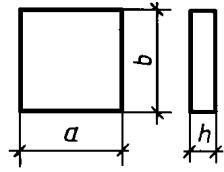 200-2005060807,6825,025,01К.61К.82К.525025010015,0016,016,02К.6250, 280250, 280-11,3012,7512,752К.1025025010015,0016,016,03К.530030021,011,1011,103К.63К.104К.53753757033,757,167,164К.74К.105К.540040038,406,256,255К.75К.106К.550050060,004,004,006К.76К.107К.67507506080135,001,781,787К.87К.108К.81000100080100240,001,001,008К.10Прямоугольные плитыПрямоугольные плитыПрямоугольные плитыПрямоугольные плитыПрямоугольные плитыПрямоугольные плитыПрямоугольные плитыПрямоугольные плитыПрямоугольные плитыПрямоугольные плитыПрямоугольные плитыПрямоугольные плиты1П.5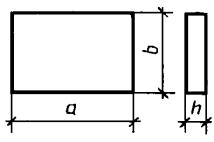 375-250506010022,5010,6710,671П.61П.724012070704,8034,7234,721П.103756022,5010,6710,672П.5500250507030,08,008,002П.72П.103П.550037545,05,335,333П.73П.104П.67503756067,53,683,684П.74П.105П.675050090,02,702,705П.75П.106П.810005008080150,42,002,006П.10Шестиугольные плитыШестиугольные плитыШестиугольные плитыШестиугольные плитыШестиугольные плитыШестиугольные плитыШестиугольные плитыШестиугольные плитыШестиугольные плитыШестиугольные плитыШестиугольные плитыШестиугольные плиты1Ш.5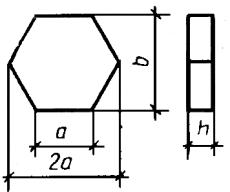 250-432506038,806,176,171К.61Ш.102Ш.53756487010087,401,371,372Ш.72Ш.103Ш.65008656080155,700,650,653Ш.83Ш.10Пятиугольные доборные плиты для окаймления квадратных и прямоугольных плит при диагональном способе их укладкиПятиугольные доборные плиты для окаймления квадратных и прямоугольных плит при диагональном способе их укладкиПятиугольные доборные плиты для окаймления квадратных и прямоугольных плит при диагональном способе их укладкиПятиугольные доборные плиты для окаймления квадратных и прямоугольных плит при диагональном способе их укладкиПятиугольные доборные плиты для окаймления квадратных и прямоугольных плит при диагональном способе их укладкиПятиугольные доборные плиты для окаймления квадратных и прямоугольных плит при диагональном способе их укладкиПятиугольные доборные плиты для окаймления квадратных и прямоугольных плит при диагональном способе их укладкиПятиугольные доборные плиты для окаймления квадратных и прямоугольных плит при диагональном способе их укладкиПятиугольные доборные плиты для окаймления квадратных и прямоугольных плит при диагональном способе их укладкиПятиугольные доборные плиты для окаймления квадратных и прямоугольных плит при диагональном способе их укладкиПятиугольные доборные плиты для окаймления квадратных и прямоугольных плит при диагональном способе их укладкиПятиугольные доборные плиты для окаймления квадратных и прямоугольных плит при диагональном способе их укладки1Д.5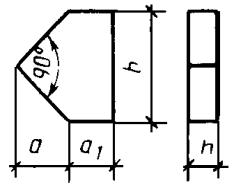 17790353506010015,1215,1215,871Д.61Д.102Д.521225341435,9035,906,732Д.62Д.103Д.523315246630,0030,007,993Д.63Д.104Д.526517853039,5039,506,084Д.64Д.105Д.528336856669,2069,203,475Д.65Д.106Д.53539070645,1645,165,316Д.66Д.107Д.652944210586080179,30179,301,347Д.87Д.108Д.870786141480100149,60149,601,038Д.10Пятиугольные доборные плиты для окаймления шестиугольных плитПятиугольные доборные плиты для окаймления шестиугольных плитПятиугольные доборные плиты для окаймления шестиугольных плитПятиугольные доборные плиты для окаймления шестиугольных плитПятиугольные доборные плиты для окаймления шестиугольных плитПятиугольные доборные плиты для окаймления шестиугольных плитПятиугольные доборные плиты для окаймления шестиугольных плитПятиугольные доборные плиты для окаймления шестиугольных плитПятиугольные доборные плиты для окаймления шестиугольных плитПятиугольные доборные плиты для окаймления шестиугольных плитПятиугольные доборные плиты для окаймления шестиугольных плитПятиугольные доборные плиты для окаймления шестиугольных плит9Д.5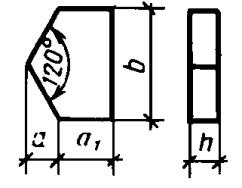 125125432506010019,5019,5012,349Д.69Д.1010Д.51873756487072,8672,863,2910Д.710Д.1011Д.6250250865608077,8577,853,0811Д.811Д.10Четырехугольные доборные плиты для окаймления шестиугольных плитЧетырехугольные доборные плиты для окаймления шестиугольных плитЧетырехугольные доборные плиты для окаймления шестиугольных плитЧетырехугольные доборные плиты для окаймления шестиугольных плитЧетырехугольные доборные плиты для окаймления шестиугольных плитЧетырехугольные доборные плиты для окаймления шестиугольных плитЧетырехугольные доборные плиты для окаймления шестиугольных плитЧетырехугольные доборные плиты для окаймления шестиугольных плитЧетырехугольные доборные плиты для окаймления шестиугольных плитЧетырехугольные доборные плиты для окаймления шестиугольных плитЧетырехугольные доборные плиты для окаймления шестиугольных плитЧетырехугольные доборные плиты для окаймления шестиугольных плит12Д.5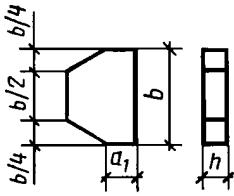 --216500506010019,5019,507,6312Д.612Д.1013Д.5--3247507043,7443,743,4013Д.713Д.1014Д.6--4331000608077,977,91,9114Д.814Д.10Фигурные плиты и элементы мощенияФигурные плиты и элементы мощенияФигурные плиты и элементы мощенияФигурные плиты и элементы мощенияФигурные плиты и элементы мощенияФигурные плиты и элементы мощенияФигурные плиты и элементы мощенияФигурные плиты и элементы мощенияФигурные плиты и элементы мощенияФигурные плиты и элементы мощенияФигурные плиты и элементы мощенияФигурные плиты и элементы мощения1Ф1.7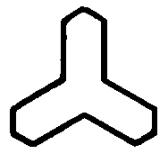 200200-20070701006,286,2838,181Ф1.102Ф1.730030029613,9413,9417,212Ф1.103Ф1.743043043029,2129,218,213Ф1.10Ф2.7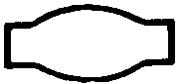 2852852009,519,5125,24Ф2.101Ф3.7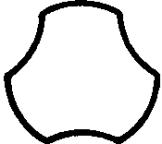 2002001866,476,4738,491Ф3.102Ф3.750050047055,8055,806,152Ф3.10Ф4.7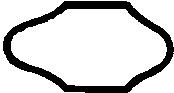 2502502007,217,2133,56Ф4.101Ф5.7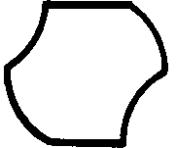 2002002227,947,9430,231Ф5.102Ф5.729029026013,6013,6017,672Ф5.103Ф5.73003001507,207,2033,333Ф5.104Ф5.730030030014,4014,4016,604Ф5.105Ф5.740040044431,9731,977,515Ф5.101Ф6.7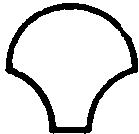 2502502007,207,2033,331Ф6.102Ф6.750050040028,8028,808,332Ф6.101Ф7.7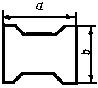 30030030017,1617,1613,991Ф7.820020016580805,285,2835,711Ф7.10300300300707017,1617,1613,992Ф7.740040033026,9726,978,902Ф7.103Ф7.756056040044,5744,575,503Ф7.101Ф8.7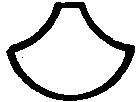 2002001504,664,6651,551Ф8.102Ф8.747047030022,6122,6110,622Ф8.101Ф9.7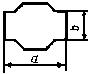 2442441959,539,5325,191Ф9.824024022080808,898,8921,601Ф9.1024424419570709,539,5325,192Ф9.730030030018,0018,0013,332Ф9.101Ф10.7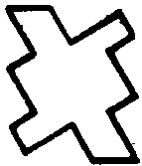 2102101124,584,5853,761Ф10.102Ф10.739239221016,3116,3114,712Ф10.101Ф11.7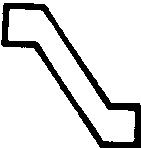 1751751704,844,8451,021Ф11.102Ф11.730230229213,7613,7617,922Ф11.10Ф12.7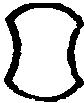 2182181545,695,6942,19Ф12.10Ф13.7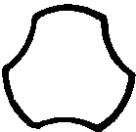 2202202057,537,5331,85Ф13.10Ф14.7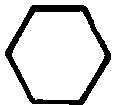 30030030018,7118,7112,82Ф14.10Ф15.7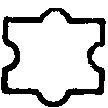 31031025015,015,016,0Ф15.101Ф16.8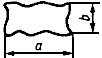 23823811980805,425,4235,331Ф17.8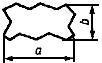 2452451325,155,1537,311Ф18.8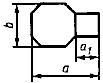 230230901405,045,0437,74Элементы декоративные дорожныеЭлементы декоративные дорожныеЭлементы декоративные дорожныеЭлементы декоративные дорожныеЭлементы декоративные дорожныеЭлементы декоративные дорожныеЭлементы декоративные дорожныеЭлементы декоративные дорожныеЭлементы декоративные дорожныеЭлементы декоративные дорожныеЭлементы декоративные дорожныеЭлементы декоративные дорожныеЭДД1.10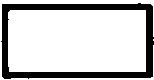 200200-1001001001006,866,8650,00ЭДД2.101001003,433,43100,00ЭДД3.10

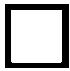 40040040054,8654,866,25ЭДД4.7

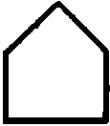 200200300707012,8012,8020,00ЭДД4.101701701416,576,5752,60Марка плиты СеткаСеткаПетляПетляМаркаКол., шт.МаркаКол., шт.7КС11П148КС24ПС35ПС46ПС533ШС67ДС7, С88ДС8, С911ДС1014ДМарка
изделияПоз.Диаметр,
ммДлина,
ммКол.,
шт.Общая
длина, мМасса
поз., кгВыборка сталиВыборка сталиДиаметр,
ммМасса
изделия, кг С11 4Вр-I69085,520,514Вр-I0,572 17040,680,06-С23 94087,520,694Вр-I0,752 17040,680,06-С31 69021,380,134Вр-I0,254 31541,260,12-С41 69032,070,194Вр-I0,355 44041,760,16-С53 94032,820,264Вр-I0,465 44052,200,20-C63 64063,840,354Вр-I0,35C73 94021,880,727 34041,360,37-С86 64021,280,244Вр-I0,337 34031,020,09-С98 124022,481,234Вр-I1,679 19050,950,44-С106 64021,280,244Вр-I0,337 34031,020,09-П110
6A-I66510,6650,156A-I0,15Типоразмер,
марка плитыАрматурная сталь по
ГОСТ 5781Арматурная сталь по
ГОСТ 5781Арматурная сталь по
ГОСТ 6727Арматурная сталь по
ГОСТ 6727Всего,
кгКласс A-I Класс A-I Класс Вр-I Класс Вр-I Диаметр
6 ммИтого,
кгДиаметр
4 ммИтого,
кг7К0,600,600,570,571,178К0,750,751,354П0,250,250,855П0,350,350,956П0,460,461,063Ш0,450,450,350,350,807Д1,051,051,508Д2,002,002,4511Д0,330,330,7814Д0,330,330,78ЦветПигментыПигментыРекомендуемое содержаниепигментов, % от массы цементанеорганические (минеральные)органическиеКрасныйРедоксайд по ТУ 6-10-667
-5Сурик железный по ГОСТ 81358Железоокислый по ТУ МХП 1911
5Желтый
Железоокисный по ТУ МХП 1927
ЗеленыйОкись хрома по ГОСТ 2912-8Голубой-Фталоцианиновый
по ГОСТ 62200,5Черный

Руда марганцевая при содержании окиси марганца не менее 90% по СТУ 100-142 Груз. ССР
-10БелыйБелый цемент по ГОСТ 965-